15 мая в СК «Олимп» прошли финальные матчи чемпионата Ростовской области по волейболу среди команд Высшей лиги. Женская волейбольная сборная команда «Волгодонск» заняла второе место, потерпев в финале досадное поражение со счетом 3:0 от женского состава Ростовской транспортной прокуратуры. Третье место заняла женская команда «Донецк» (ДНР), обыгравшая команду «Кобарт» из Таганрога со счетом 3:0.В составе команды, воспитанницы спортивной школы олимпийского резерва № 2: Коробцова Анна, Бондаренко Диана, Петухова Евгения, Семенова Милана, Казакова Софья, Честопрудова Анастасия, Оганесян Карина, Ярема Софья, Белкина Мария, Иванова Кира, Новакова Анастасия, а также Абаполова Анастасия, ранее выступавшая за волейбольный клуб «Импульс». Почетным гостем на соревнованиях стала выпускница школы Алина Попова – член юношеской сборной команды России, чемпионка Европы-2020 среди девушек до 17 лет, чемпионка мира-2021 по волейболу среди девушек до 18 лет.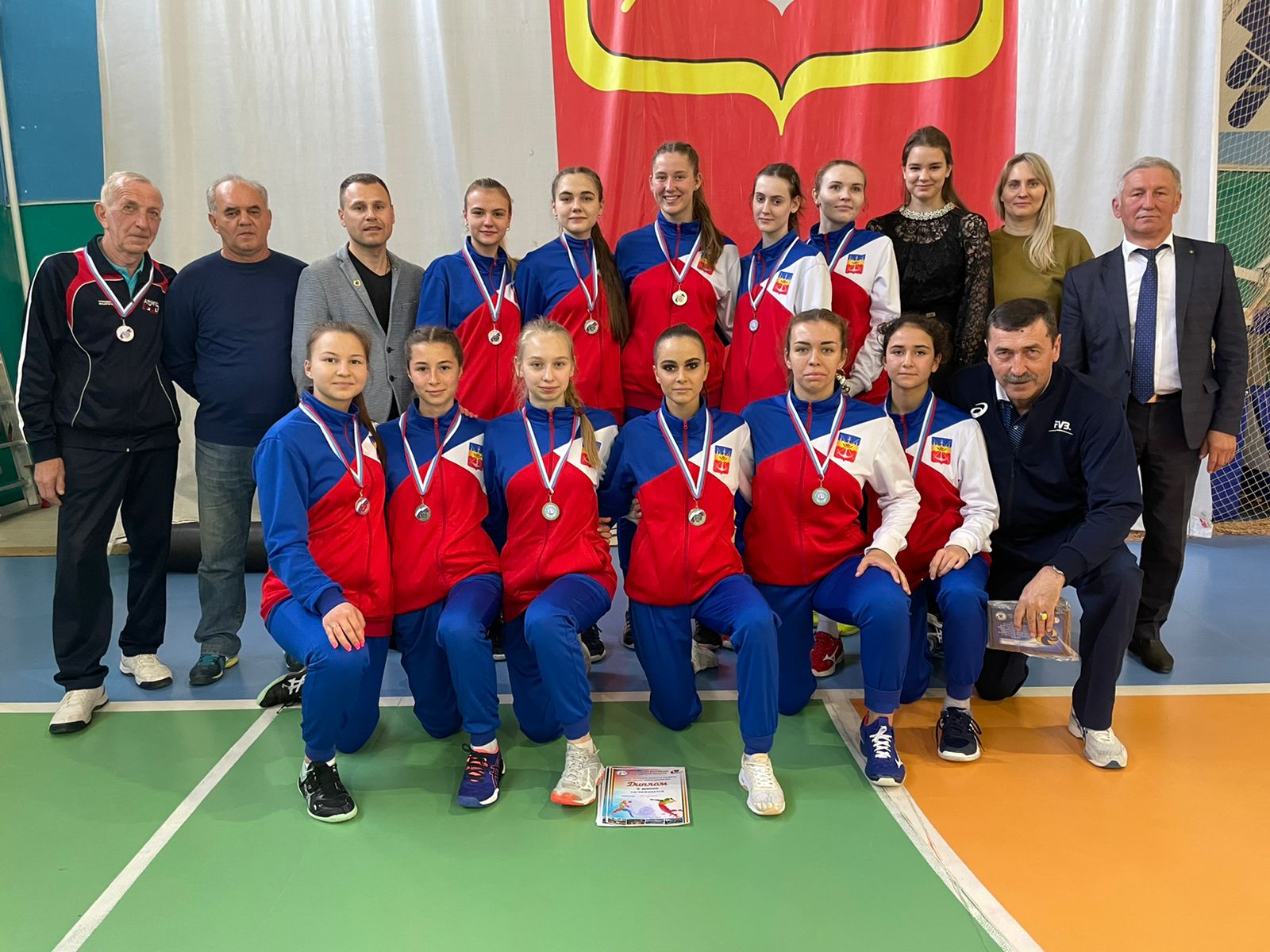 